Arrangements for semester fee payment in instalments.I kindly request to allow the semester fee to be paid in instalments.Explanation:……………………………………………………………………..…………………………………………………………………………… ………………………………………………………………………………………………………………………………………………………………………………………………………………………………………………………………………………………………………………………………………………………………………………………………………………………………………………………………………………………………………………………………………………………………………………………………………………………………………………………………………………………………………………………………………………………………………………………………………………………………………………………………………………………………………………………………………………………………………………………………………………………………………………………………………………………………………………………………………………………………………………………………………………………………………………………………………………………………………………………………………………………………………………………………………………………………………………………………………………………………………………………………………………………………………………………………………………………………………………………………………………………………………………………………………………Attachments: 	Proof of payment of 50% of the fee per semester		……………………………………………………………………………………………….……………………………………………..Signature of studentDean’s decision:FACULTY OF ARCHITECTURE POZNAN UNIVERSITY OF TECHNOLOGY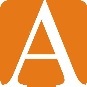 Poznan, date……………………….………………………………………………...……………….…Name and surname……………………………………..……….…………….………Album numberArchitectureFull-time studies        1st cycle/ 2nd cycle*Semester  1    2   3   4   5   6   7………………………………………………...…………..……Address for correspondence…………………………………………………..……..………Phone numberDeandr hab. inż. arch. Ewa Pruszewicz-Sipińska, prof. nadzw. PPI agree:I agree:I don’t agree1st instalmentbeen paid: ………………………………………….I don’t agree2nd instalment…………………….. until ………………………….I don’t agree3rd instalment…………………….. until ………………………….I don’t agree…………………………………………………Dean signature…………………………………………………Dean signature…………………………………………………Dean signature 